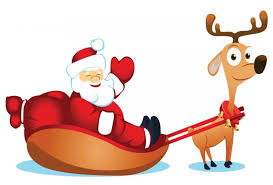 MIKOŁAJKOWY LABIRYNTŚwięta zbliżają się wielkimi krokami a Rudolf zgubił drogę do sań… Pomóż mu ją odnaleźć aby Mikołaj na czas mógł dostarczyć prezenty!Powodzenia:) 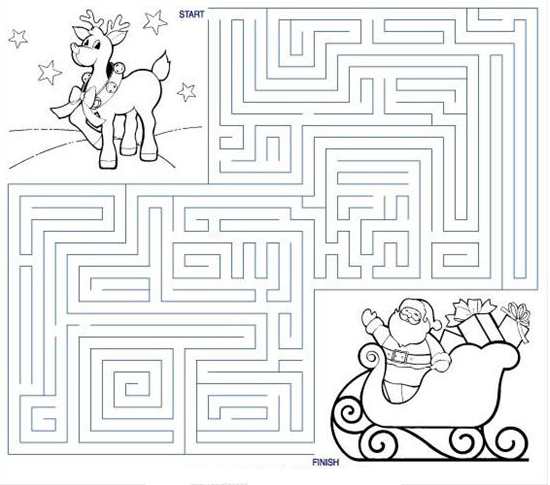 